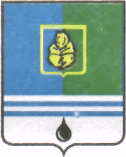 ПОСТАНОВЛЕНИЕАДМИНИСТРАЦИИ  ГОРОДА  КОГАЛЫМАХанты-Мансийского автономного округа - ЮгрыОт «21»  декабря  2015 г.                                             	      №3713		О внесении измененияв постановление Администрации города Когалымаот 19.08.2015 №2554В соответствии с Федеральным законом от 06.10.2003 №131-ФЗ                 «Об общих принципах организации местного самоуправления в Российской Федерации», Указом Президента Российской Федерации от 07.05.2012 №600 «О мерах по обеспечению граждан Российской Федерации доступным и комфортным жильем и повышению качества жилищно-коммунальных услуг», Уставом города Когалыма, учитывая письмо председателя Общественного совета при Администрации города Когалыма по осуществлению контроля за выполнением организациями жилищно-коммунального комплекса своих обязательств от 25.11.2015:  В постановление Администрации города Когалыма от 19.08.2015 №2554 «О создании Общественного совета при Администрации города Когалыма по осуществлению контроля за выполнением организациями жилищно-коммунального комплекса своих обязательств» (далее – постановление) внести следующее изменение:Приложение 2 к постановлению изложить в редакции согласно приложению к настоящему постановлению.Отделу развития жилищно-коммунального хозяйства Администрации города Когалыма (Л.Г.Низамова) направить в юридическое управление Администрации города Когалыма текст постановления и приложение к нему, его реквизиты, сведения об источнике официального опубликования в порядки и сроки, предусмотренные распоряжением Администрации города Когалыма от 19.06.2013 №149-р «О мерах по формированию регистра муниципальных нормативных правовых актов Ханты-Мансийского автономного округа – Югры» для дальнейшего направления в Управление государственной регистрации нормативных правовых актов Аппарата Губернатора Ханты-Мансийского автономного округа – Югры.Опубликовать настоящее постановление и приложение к нему в газете «Когалымский вестник» и разместить на официальном сайте Администрации города Когалыма сети «Интернет» (www.admkogalym.ru).4. Контроль за выполнением постановления возложить на первого заместителя главы города Когалыма Р.Я.Ярему.Глава города Когалыма			                             Н.Н.ПальчиковСогласовано:пер. зам. главы г.Когалыма				РЯ.Яреманачальник ЮУ						А.В.Косолаповначальник ОО ЮУ						Д.А.Дидури.о. директора МКУ «УЖКХ г.Когалыма»		А.А.МорозовПодготовлено:  спец.-эксперт ОРЖКХ			    		Е.В.ЕпифановаРазослать: ЮУ, ОРЖКХ, УпоОВ , МКУ «УЖКХ г. Когалыма», председателю Общественного совета Л.В.Митюкову, газета «Когалымский вестник» Сабуров, прокуратура.Приложениек постановлению Администрациигорода Когалымаот 21.12.2015 №3713_______________________1. АндрияноваТатьяна Александровна	председатель Совета дома  по улице  Молодежная, дом 11 (по согласованию);председатель Совета дома  по улице  Молодежная, дом 11 (по согласованию);2.Албогачиев Иса Зелимханович-уполномоченный представитель региональной национально-культурной Автономии Чечено-Ингушского народа ХМАО-Югры- заместитель председателя общественной организации  национально-культурного Чечено-Ингушского общества «ВАЙНАХ» г.Когалыма (по согласованию);3.Ахметшин Дилшат Закирьянович-член Совета дома по улице Набережная, дом 84  (по согласованию);член Совета дома по улице Набережная, дом 84  (по согласованию);4.Былинка Сергей Борисович- директор управляющих организаций ООО «Гармония», ООО «Содружество» (по согласованию);директор управляющих организаций ООО «Гармония», ООО «Содружество» (по согласованию);5.Ветштейн Валентина Васильевна-председатель общественной организации «Союз пенсионеров (ветеранов) г.Когалыма» (по согласованию);председатель общественной организации «Союз пенсионеров (ветеранов) г.Когалыма» (по согласованию);6. Володина Марина Леонидовна-член Совета дома по улице Бакинская, дом 39 (по согласованию);член Совета дома по улице Бакинская, дом 39 (по согласованию);7. Гафурова Гульнара Халиловна-член городской общественной организации многодетных семей «Счастливое детство» (по согласованию);член городской общественной организации многодетных семей «Счастливое детство» (по согласованию);8. Журавель Нина Николаевна- член Совета дома по улице Широкая, дом 15(по согласованию);член Совета дома по улице Широкая, дом 15(по согласованию);9. Зайцева Татьяна Витальевна-член Совета дома по улице Дорожников, дом 7(по согласованию); член Совета дома по улице Дорожников, дом 7(по согласованию); 10. Зверев Александр Федорович-директор общества с ограниченнойответственностью «Сантехсервис» (по согласованию); директор общества с ограниченнойответственностью «Сантехсервис» (по согласованию); 11. Кадочникова Светлана Петровна-председатель Совета дома по улице Дружбы Народов, дом 37(по согласованию);председатель Совета дома по улице Дружбы Народов, дом 37(по согласованию);12. Касумбеков Османбек Надирбекович-член когалымской городской                                                                    общественной организации «национально-культурное общество дагестанцев «ЕДИНСТВО» (по согласованию);13. КондратенкоИрина Николаевна                     член Совета дома по улице Мира, дом 14 (по согласованию);член Совета дома по улице Мира, дом 14 (по согласованию);14. Копотилкина Вера Фёдоровна-член Совета дома по улице Набережная,              дом 159 (по согласованию);член Совета дома по улице Набережная,              дом 159 (по согласованию);15. Крупнова	Оксана Викторовна-директор общества с ограниченной ответственностью «Единый расчетно-             информационный центр» (по согласованию);директор общества с ограниченной ответственностью «Единый расчетно-             информационный центр» (по согласованию);16. Левакова Ирина Валентиновна-член Совета дома по улице Береговая, дом 49 (по согласованию);член Совета дома по улице Береговая, дом 49 (по согласованию);17. Леонтьев                                       Андрей Валерьевич	дом 14а (по согласованию);                                                         -председатель Совета дома по улице Мира дом 14а,  (по согласованию);председатель Совета дома по улице Мира дом 14а,  (по согласованию);18. Лопушков Александр Владимирович-заместитель председателя Городской общественной организации «Первопроходцы Когалыма» (по согласованию);заместитель председателя Городской общественной организации «Первопроходцы Когалыма» (по согласованию);19. Малеваная Ольга Георгиевна  -член Совета дома по проспекту Солнечный, дом 19 (по согласованию);    член Совета дома по проспекту Солнечный, дом 19 (по согласованию);    20. МитюковЛеонид Викторович                      -житель дома по улице Бакинская, дом 49  (по согласованию);  житель дома по улице Бакинская, дом 49  (по согласованию);  21. Нафиков Рустем Кавсарович-член Совета дома по улице Мира, дом 19(по согласованию);член Совета дома по улице Мира, дом 19(по согласованию);22. Пуговкина Тамара Николаевна-член городской общественной организации ветеранов (пенсионеров) войны, труда, Вооруженных Сил и правоохранительных органов (по согласованию); член городской общественной организации ветеранов (пенсионеров) войны, труда, Вооруженных Сил и правоохранительных органов (по согласованию); 23. Птух Наиля Рамдисовна-член Татаро-Башкирского национального культурного общества «НУР» (по согласованию);член Татаро-Башкирского национального культурного общества «НУР» (по согласованию);24. Феклистова Светлана Геннадьевна-член Совета дома по улице Таллинская, дом 1а (по согласованию);член Совета дома по улице Таллинская, дом 1а (по согласованию);